ПОСТАНОВЛЕНИЕот 22 января 2020 года                                                                                     № 20 с. СюмсиО принятии мер, направленных на соблюдение гарантий по оплате труда работников муниципальных учреждений, муниципального унитарного предприятия «Жилищно-коммунальное хозяйство «Сюмсинское» муниципального образования «Сюмсинский район»     В соответствии с Федеральным законом от 27 декабря 2019  года № 463-ФЗ «О внесении изменений в статью 1 Федерального закона «О минимальном размере оплаты труда», руководствуясь Уставом муниципального образования «Сюмсинский район», Администрация муниципального образования «Сюмсинский район» постановляет:            1. Руководителям муниципальных учреждений, руководителю муниципального унитарного предприятия «Жилищно-коммунальное хозяйство «Сюмсинское» муниципального образования «Сюмсинский район» обеспечить с 1 января 2020 года выплату месячной заработной платы работникам, отработавшим за этот период норму рабочего времени и выполнившим нормы труда (трудовые обязанности), не ниже минимального размера оплаты труда, установленного Федеральным законом от 19 июня 2000 года № 82-ФЗ «О минимальном размере оплаты труда» в размере 12 130 рублей в месяц (с учетом районного коэффициента 13 949,5 рублей).               2. Настоящее постановление опубликовать на официальном сайте муниципального образования «Сюмсинский район».Глава муниципального образования«Сюмсинский район»                                                                          В.И.СеменовАдминистрация 
муниципального образования «Сюмсинский район» 
«Сюмси ёрос»муниципал кылдытэтлэн Администрациез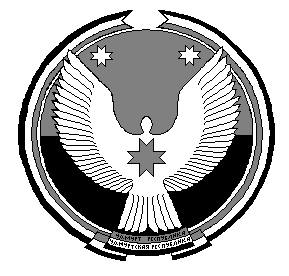 